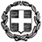 ΘΕΜΑ: Τροποποίηση της υπό στοιχεία 253.2/92419/Α5/2017 (ΦΕΚ Β΄1937) ΥΑ «Καθορισμός οργάνωσης και τρόπου διεξαγωγής επαναληπτικών πανελλαδικών εξετάσεων.»Η ΥΠΟΥΡΓΟΣ ΠΑΙΔΕΙΑΣ ΚΑΙ ΘΡΗΣΚΕΥΜΑΤΩΝΈχοντας υπόψη: 1. Τις διατάξεις: α) Του άρθρου 13Α του ν. 4186/2013 (Α’ 193), όπως προστέθηκε με την παρ. 2 του άρθρου 12 του ν. 4468/2017 (Α’ 61), τροποποιήθηκε με το άρθρο 100 του ν. 4610/2019 (Α’ 70), καθώς και με το άρθρο 6 του ν. 4777/2021 (Α’ 25), και τροποποιήθηκε με το άρθρο 77 του ν. 4975/2022 (ΦΕΚ Α΄ 187),β) της υπό στοιχεία Φ.253.2/92419/A5/1-6-2017 απόφασης του Υπουργού Παιδείας, Έρευνας και Θρησκευμάτων «Καθορισμός οργάνωσης και τρόπου διεξαγωγής επαναληπτικών πανελλαδικών εξετάσεων μαθημάτων έτους 2017» (Β’ 1937), όπως τροποποιήθηκε με τη Φ.253.2/66916/Α5/8-6-2021 Υ.Α. (Β΄2454),γ) της υπό στοιχεία Φ.251/25089/Α5/2020 απόφασης της Υπουργού Παιδείας και Θρησκευμάτων «Πρόσβαση στην τριτοβάθμια εκπαίδευση, διαδικασίες και όργανα σχετικά με τις πανελλαδικές εξετάσεις Γενικού Λυκείου από το 2020 και εφεξής, με το «νέο» σύστημα του ν. 4186/2013 (Α’ 193), όπως τροποποιήθηκε με το άρθρο 100 του ν. 4610/2019 (Α’ 70) και με το άρθρο 165 του ν. 4635/2019 (Α’ 167)» (Β’ 643), όπως έχει τροποποιηθεί και ισχύει,δ) της υπό στοιχεία Φ.153/79899/Α5/21.05.2019 κοινής απόφασης του Υπουργού και της Υφυπουργού Παιδείας, Έρευνας και Θρησκευμάτων «Πρόσβαση αποφοίτων Επαγγελματικού Λυκείου (ΕΠΑ.Λ.) σε ποσοστά θέσεων του συνολικού αριθμού εισακτέων σε Σχολές, Τμήματα και Εισαγωγικές κατευθύνσεις Τμημάτων των Πανεπιστημίων, της ΑΣΠΑΙΤΕ, των Ανώτερων Σχολών Τουριστικής Εκπαίδευσης (ΑΣΤΕ), των Ανώτερων Στρατιωτικών Σχολών Υπαξιωματικών των Ενόπλων Δυνάμεων, της Σχολής Αστυφυλάκων, της Σχολής Πυροσβεστών, της Σχολής Δοκίμων Λιμενοφυλάκων και των Σχολών της Ακαδημίας Εμπορικού Ναυτικού (ΑΕΝ) για το ακαδημαϊκό έτος 2019-2020 και εφεξής» (Β’ 1904 και 1940),ε) του π.δ. 83/2019 «Διορισμός Αντιπροέδρου της Κυβέρνησης, Υπουργών, Αναπληρωτών Υπουργών και Υφυπουργών» (Α’ 121),στ) του άρθρου 90 του Κώδικα Νομοθεσίας για την Κυβέρνηση και τα κυβερνητικά όργανα ( π.δ. 63/2005 Α’ 98), σε συνδυασμό με την παρ. 22 του άρθρου 119 του ν. 4622/2019 (Α΄ 133).2. Την υπό στοιχεία Φ.1/Γ/719/15987/Β1/22-12-2022 εισήγηση του Προϊσταμένου της Γενικής Διεύθυνσης Οικονομικών Υπηρεσιών του Υπουργείου Παιδείας και Θρησκευμάτων (Υ.ΠΑΙ.Θ.), σύμφωνα με την οποία δεν προκαλείται δαπάνη σε βάρος του τακτικού προϋπολογισμού του Υ.ΠΑΙ.Θ., αποφασίζουμεΤην τροποποίηση της υπό στοιχεία Φ.253.2/92419/A5/1-6-2017 απόφασης του Υπουργού Παιδείας, Έρευνας και Θρησκευμάτων «Καθορισμός οργάνωσης και τρόπου διεξαγωγής επαναληπτικών πανελλαδικών εξετάσεων» (Β’ 1937), ως ακολούθως:Άρθρο ΜόνοΤο άρθρο 3 της τροποποιούμενης ΥΑ αντικαθίσταται ως εξής:«Άρθρο 3Υποβολή μηχανογραφικού δελτίου και καθορισμός θέσεων εισαγωγής1. Οι υποψήφιοι ημερήσιων και εσπερινών Γ.Ε.Λ. και ΕΠΑ.Λ. που συμμετέχουν στις επαναληπτικές πανελλαδικές εξετάσεις, μετά από την ολοκλήρωση των εξετάσεων και τη γνωστοποίηση των βαθμών της τελικής τους επίδοσης στα πανελλαδικά εξεταζόμενα μαθήματα, τα ειδικά μαθήματα και τις πρακτικές δοκιμασίες συμπληρώνουν μηχανογραφικό δελτίο, ύστερα από πρόσκληση του Υπουργείου Παιδείας και Θρησκευμάτων. Σε αυτό επιλέγουν όσες σχολές, τμήματα ή εισαγωγικές κατευθύνσεις επιθυμούν από το επιστημονικό πεδίο ή τον τομέα σπουδών και την κοινή ομάδα όπου έχουν πρόσβαση. Οι υποψήφιοι δύνανται να επιλέγουν σχολές, τμήματα ή εισαγωγικές κατευθύνσεις με βάση την Ε.Β.Ε. ή τις Ε.Β.Ε. του ειδικού μαθήματος ή των ειδικών μαθημάτων ή πρακτικών δοκιμασιών της σχολής, τμήματος ή εισαγωγικής κατεύθυνσης, αν συντρέχει τέτοια περίπτωση, την Ε.Β.Ε. ανά σχολή, τμήμα ή εισαγωγική κατεύθυνση και τη βαθμολογική τους επίδοση, σύμφωνα με την παρ. 2.2. Οι προϋποθέσεις για την εισαγωγή σε σχολή, τμήμα ή εισαγωγική κατεύθυνση με τη διαδικασία των επαναληπτικών πανελλαδικών εξετάσεων είναι να επιτύχουν οι υποψήφιοι στις επαναληπτικές αυτές εξετάσεις:α) την Ε.Β.Ε. ή τις Ε.Β.Ε. του ειδικού μαθήματος ή των ειδικών μαθημάτων ή πρακτικών δοκιμασιών της οικείας σχολής, τμήματος ή εισαγωγικής κατεύθυνσης, εάν συντρέχει τέτοια περίπτωση, της τακτικής εξεταστικής περιόδου,β) την Ε.Β.Ε. της σχολής, τμήματος ή εισαγωγικής κατεύθυνσης της τακτικής εξεταστικής περιόδου καιγ) συνολικό αριθμό μορίων στα πανελλαδικά εξεταζόμενα μαθήματα τουλάχιστον ίσο με αυτόν του τελευταίου επιτυχόντα των πανελλαδικών εξετάσεων της τακτικής εξεταστικής περιόδου της αντίστοιχης κατηγορίας ημερησίου λυκείου (ΓΕ.Λ. ή ΕΠΑ.Λ.) στη συγκεκριμένη σχολή, τμήμα ή εισαγωγική κατεύθυνση. Η εισαγωγή στα τμήματα του άρθρου 19 του ν. 4559/2018 προϋποθέτει την πλήρωση των προϋποθέσεων του τελευταίου εδαφίου της παρ. 2Α του ίδιου άρθρου, καθώς και της προϋπόθεσης της περ. γ’ της παρούσας.3. Οι υποψήφιοι εισάγονται στις σχολές, τμήματα ή εισαγωγικές κατευθύνσεις της τριτοβάθμιας εκπαίδευσης σε ποσοστό θέσεων επιπλέον του αριθμού εισακτέων της τακτικής εξεταστικής περιόδου και συγκεκριμένα:α) οι υποψήφιοι των Γενικών Λυκείων εισάγονται σε ποσοστό θέσεων 0,5% επιπλέον του αριθμού εισακτέων ανά τμήμα σε Ανώτατα Εκπαιδευτικά Ιδρύματα (Α.Ε.Ι.), στις Ανώτατες Εκκλησιαστικές Ακαδημίες (Α.Ε.Α.) και Ανώτερες Σχολές Τουριστικής Εκπαίδευσης (Α.Σ.Τ.Ε.) καιβ) οι υποψήφιοι των Επαγγελματικών Λυκείων εισάγονται σε ποσοστό θέσεων 0,5% επιπλέον του αριθμού εισακτέων ανά τμήμα σε Α.Ε.Ι. και σε Α.Σ.Τ.Ε.Σε κάθε περίπτωση πρέπει να προκύπτει τουλάχιστον μία (1) θέση ανά τμήμα.».Η απόφαση αυτή να δημοσιευθεί στην Εφημερίδα της Κυβερνήσεως.                                   					         Η ΥΠΟΥΡΓΟΣ                 					                      ΝΙΚΗ ΚΕΡΑΜΕΩΣ ΚΟΙΝ: Εθνικό Τυπογραφείο για δημοσίευση.Εσωτερική διανομή:1)Γραφ. κ. Υπουργού   2) Εθνικός Οργανισμός Εξετάσεων  3) Γενική Δ/νση Σπουδών Πρωτοβάθμιας και Δευτεροβάθμιας Εκπαίδευσης     4) Γενική Δ/νση Ψηφιακών Συστημάτων, Υποδομών και Εξετάσεων    5) Δνση Σπουδών, Προγραμμάτων και Οργάνωσης  Δευτεροβάθμιας Εκπαίδευσης      6) Δ/νση Εξετάσεων & Πιστοποιήσεων         